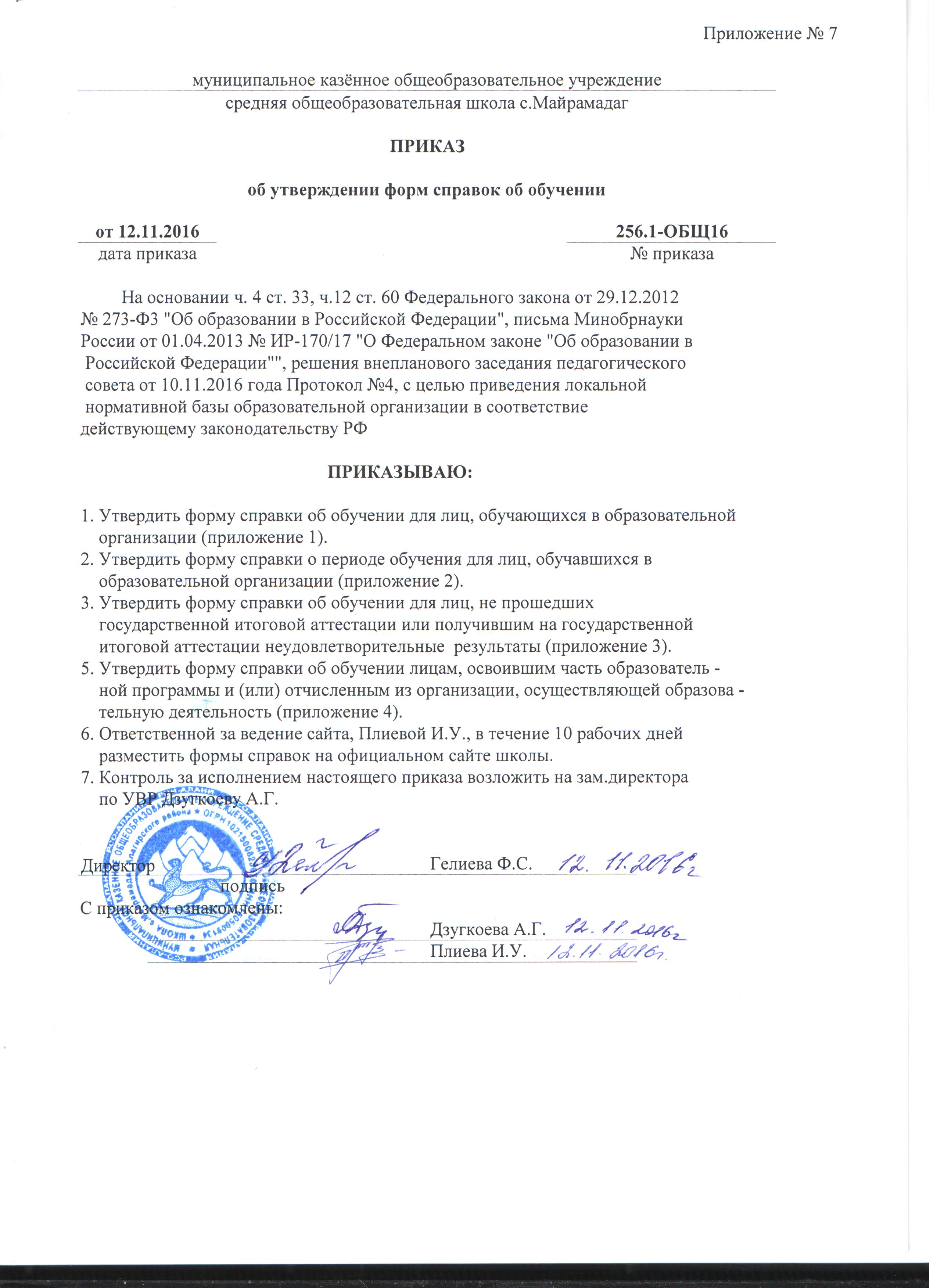 Приложение 1 к приказу № _256/1_от «12» ноября 2016 г.МУНИЦИПАЛЬНОЕ КАЗЁННОЕ ОБЩЕОБРАЗОВАТЕЛЬНОЕ УЧРЕЖДЕНИЕ СРЕДНЯЯ ОБЩЕОБРАЗОВАТЕЛЬНАЯ ШКОЛА с. МАЙРАМАДАГ363207,с.Майрамадаг,ул.Дзуцева,47,адрес электронной почты:almairam@mail/ru, тел.92-7-46СПРАВКА  №___         дана ______________________________________________________________________,   обучающемуся (щейся) ____ класса о том, что он(она)  действительно обучается  в муниципальном казённом общеобразовательном учреждении  средней общеобразовательной школе с. Майрамадаг.Справка выдана для предоставления по месту требования.   Директор:                   _____________      Гелиева Ф.С.«___»_____________20__г.Приложение 2 к приказу № _256/1_от «12» ноября 2016 г.МУНИЦИПАЛЬНОЕ КАЗЁННОЕ ОБЩЕОБРАЗОВАТЕЛЬНОЕ УЧРЕЖДЕНИЕ СРЕДНЯЯ ОБЩЕОБРАЗОВАТЕЛЬНАЯ ШКОЛА с. МАЙРАМАДАГ363207,с.Майрамадаг,ул.Дзуцева,47,адрес электронной почты:almairam@mail.ru, тел.92-7-46Справка о периоде обучения Дана _____________________________________________________________________________,(Ф.И.О.)"___"___________  ________ года рождения, в том, что он(а) обучался (обучалась) в муниципальном казенном общеобразовательном учреждении средней общеобразовательной школе с.Майрамадаг  с  «___»_____________ ________года  по  «___»____________  ______год.Приказ о зачислении от «____» ___________  ________г.  №________.Приказ об отчислении от «____» ___________  ________г.  №________.Справка дана для предъявления по месту требования.Директор школы:        ___________________    	          /Ф.С.Гелиева/(подпись)				   (Ф.И.О.)Дата выдачи  «____» ___________ 20__ г.(М.П.)Приложение 3 к приказу № _256/1_от «12» ноября 2016 г.МУНИЦИПАЛЬНОЕ КАЗЁННОЕ ОБЩЕОБРАЗОВАТЕЛЬНОЕ УЧРЕЖДЕНИЕ СРЕДНЯЯ ОБЩЕОБРАЗОВАТЕЛЬНАЯ ШКОЛА с. МАЙРАМАДАГ363207,с.Майрамадаг,ул.Дзуцева,47,адрес электронной почты:almairam@mail.ru, тел.92-7-46Справкаоб обучении в общеобразовательном учреждении, реализующем основные общеобразовательные программы начального, основного общего и среднего общего образованияДанная справка выдана ___________________________________________	(фамилия, 	_________________________________________________________________________                                                                         имя, отчество – при наличии) дата рождения: «__» __________    ________г.  в том, что он(а) обучался(обучалась)  в  муниципальном казенном общеобразовательном учреждении средней общеобразовательной школе с.Майрамадаг, Алагирского района,  Республики Северная Осетия – Алания (полное название образовательного учреждения)РСО-Алания, Алагирский район, с.Майрамадаг, ул. Т.Дзуцева,46(место нахождение)в  20__ – 20___ учебном году в ___ классе  и получил(а)  по учебным предметам следующие отметки (количество баллов):Директор школы:  	        ______________         / Ф.С.Гелиева / Дата выдачи  «____»________________20__г.                      регистрационный № _______М.П.Приложение 4 к приказу № _256/1_от «12» ноября 2016 г.МУНИЦИПАЛЬНОЕ КАЗЁННОЕ ОБЩЕОБРАЗОВАТЕЛЬНОЕ УЧРЕЖДЕНИЕ СРЕДНЯЯ ОБЩЕОБРАЗОВАТЕЛЬНАЯ ШКОЛА с. МАЙРАМАДАГ363207,с.Майрамадаг,ул.Дзуцева,47,адрес электронной почты:almairam@mail.ru, тел.92-7-46Справкаоб обучении в общеобразовательном учреждении, реализующем основные общеобразовательные программы начального, основного общего и среднего общего образованияДанная справка выдана ___________________________________________	(фамилия, 	_________________________________________________________________________                                                                         имя, отчество – при наличии) дата рождения: «__» __________    ________г.  в том, что он(а)  с «____» _____________20__г.  по «____»_____________20___г.  обучался (обучалась) в  муниципальном казенном общеобразовательном учреждении средней общеобразовательной школе с.Майрамадаг, Алагирского района,  Республики Северная Осетия – Алания (полное название образовательного учреждения)РСО-Алания, Алагирский район, с.Майрамадаг, ул. Т.Дзуцева,46(место нахождение)в __________________ учебном году в ______ классе по образовательным программам ________________________________________________________________________________(наименование образовательной программы/образовательных программ)и получил(а)по учебным предметам, курсам, дисциплинам (модулям) следующие отметки (количество баллов):Директор школы:  	        ______________         / Ф.С.Гелиева / Дата выдачи  «____»________________20__г.                      регистрационный № _______М.П.№п/пНаименование учебных предметовГодовая отметка за последний год обученияИтоговаяотметкаОтметка, полученная  на государственной (итоговой) аттестации или количество баллов по результатам ЕГЭ123451234567№ п/пНаименование учебных предметов,курсов, дисциплин(модулей)Отметки за 20____/20____ учебный год  (____ класс)Отметки за 20____/20____ учебный год  (____ класс)Отметки за 20____/20____ учебный год  (____ класс)№ п/пНаименование учебных предметов,курсов, дисциплин(модулей)I четверть(полугодие)___ четверть(полугодие)Текущие отметки за____ четверть(полугодие)123451234567